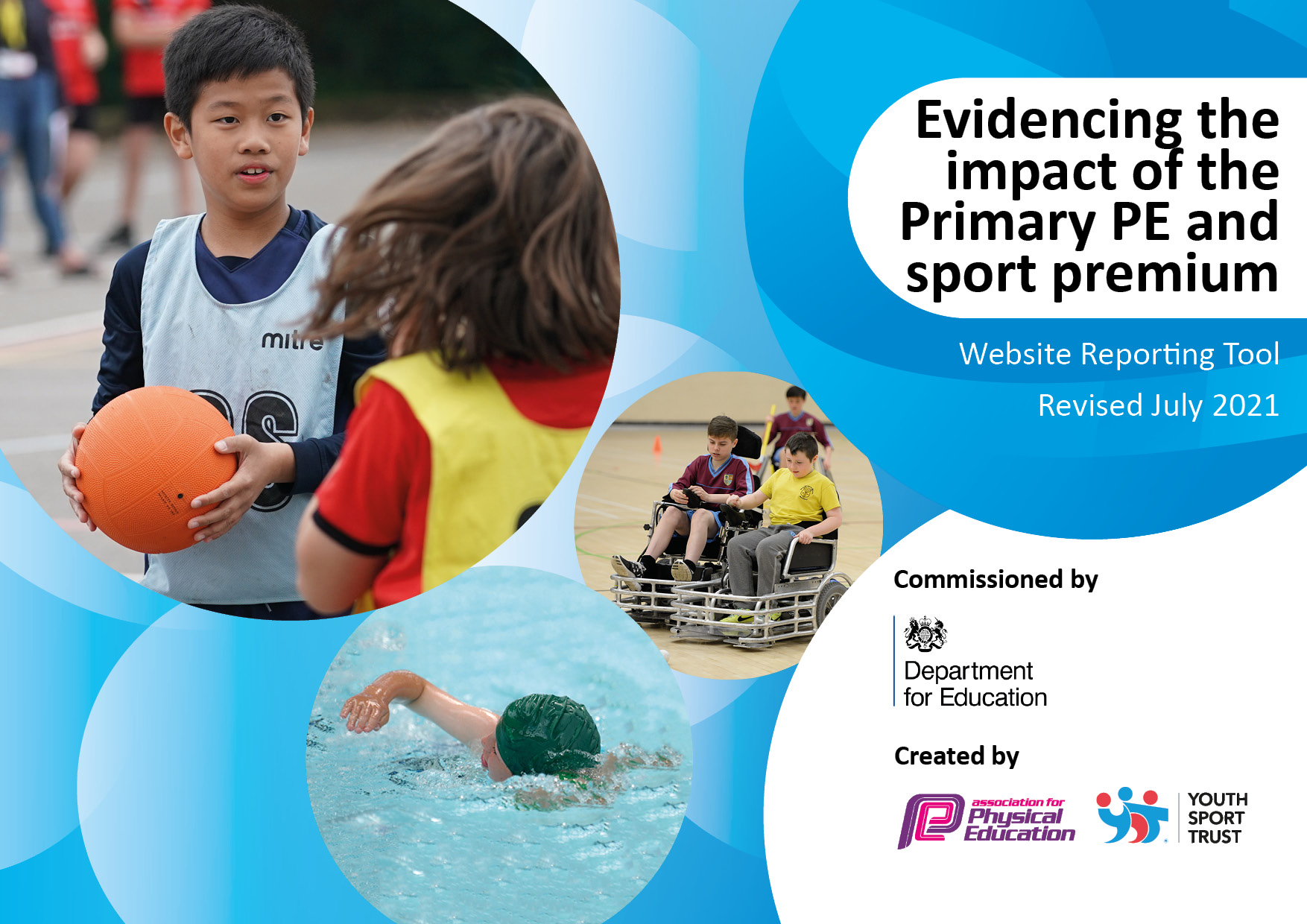 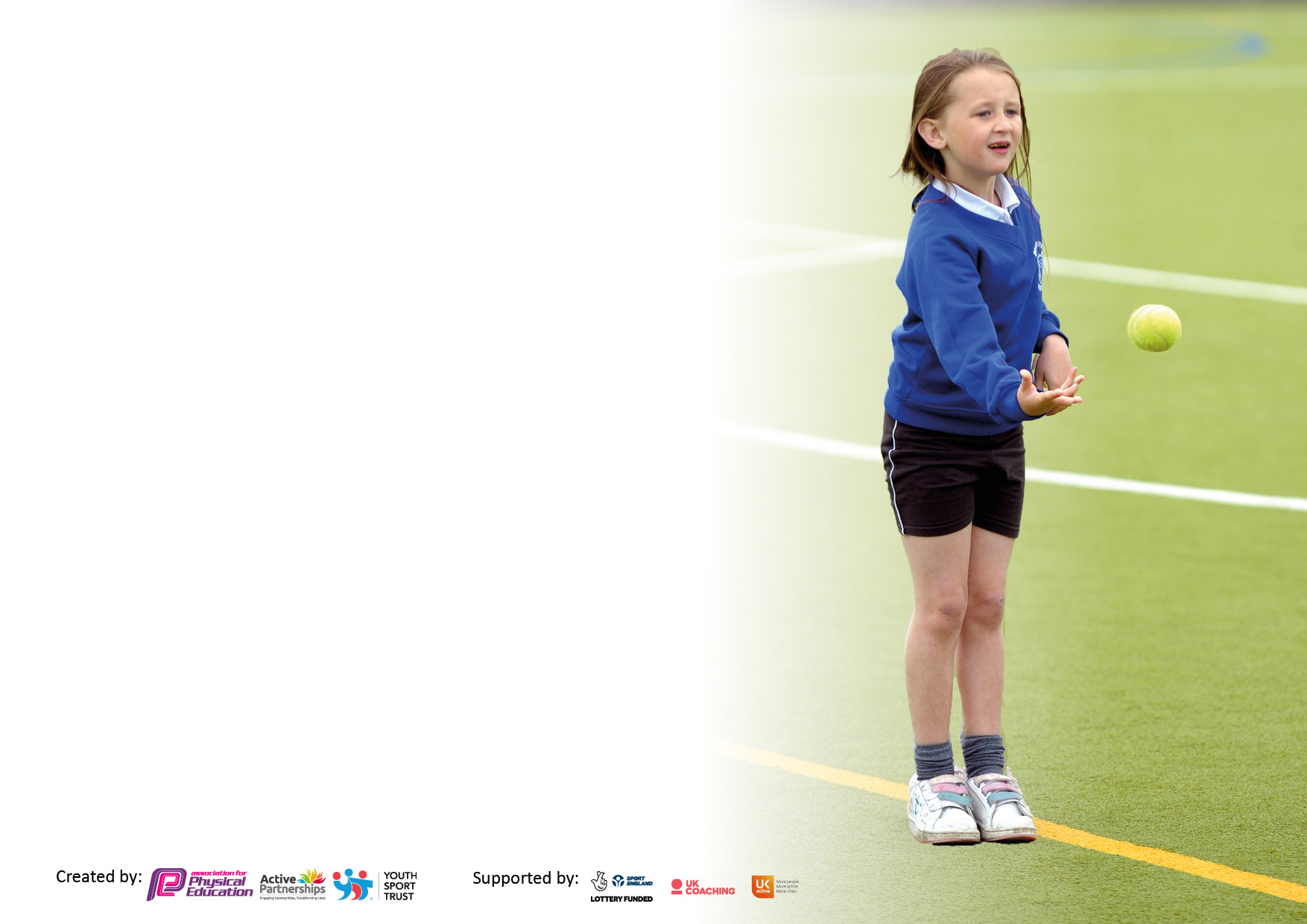 It is important that your grant is used effectively and based on school need. The Education Inspection Framework makes clear there will be a focus on ‘whether leaders and those responsible for governors all understand their respective roles and perform these in a way that enhances the effectiveness of the school’.Under the Quality of Education Ofsted inspectors consider:Intent - Curriculum design, coverage and appropriatenessImplementation - Curriculum delivery, Teaching (pedagogy) and AssessmentImpact - Attainment and progressTo assist schools with common transferable language this template has been developed to utilise the same three headings which should make your plans easily transferable between working documents.Schools     must     use     the      funding      to      make      additional      and      sustainable      improvements to    the    quality    of    Physical    Education,    School     Sport     and     Physical     Activity     (PESSPA) they offer. This means that you should use the Primary PE and sport premium to:Develop or add to the PESSPA activities that your school already offerBuild capacity and capability within the school to ensure that improvements made now will benefit pupils joining the school in future yearsThe Primary PE and sport premium should not be used to fund capital spend projects; the school’s budget should fund these.Pleasevisitgov.ukfortherevisedDfEguidanceincludingthe5keyindicatorsacrosswhichschoolsshoulddemonstrate animprovement.Thisdocumentwillhelpyoutoreviewyourprovisionandtoreportyourspend.DfEencouragesschools to use this template as an effective way of meeting the reporting requirements of the Primary PE and sport premium.We recommend you start by reflecting on the impact of current provision and reviewing the previous spend.Total amount of funding for 2021/22. To be spent and reported on by 31st July 2022.No Carry forward from 2022Total amount of funding 2022-23 £16,000 + £10 per child (£760) £16,760Meeting national curriculum requirements for swimming and water safety.N.B. Complete this section to your best ability. For example you might have practised safe self-rescue techniques on dry land which you can then transfer to the pool when school swimming restarts.Due to exceptional circumstances priority should be given to ensuring that pupils can perform safe self rescue even if they do not fully meet the first two requirements of the NC programme of studyWhat percentage of your current Year 6 cohort swim competently, confidently and proficiently over a distance of at least 25 metres?%What percentage of your current Year 6 cohort use a range of strokes effectively [for example, front crawl, backstroke and breaststroke]?Please see note above%What percentage of your current Year 6 cohort perform safe self-rescue in different water-based situations?%Schools can choose to use the Primary PE and sport premium to provide additional provision for swimming but this must be for activity over and above the national curriculum requirements. Have you used it in this way?Yes/NoAcademic Year: 2022-23Total fund allocated:Date Updated:Date Updated:Key indicator 1: The engagement of all pupils in regular physical activity – Chief Medical Officers guidelines recommend that primary school pupils undertake at least 30 minutes of physical activity a day in schoolKey indicator 1: The engagement of all pupils in regular physical activity – Chief Medical Officers guidelines recommend that primary school pupils undertake at least 30 minutes of physical activity a day in schoolKey indicator 1: The engagement of all pupils in regular physical activity – Chief Medical Officers guidelines recommend that primary school pupils undertake at least 30 minutes of physical activity a day in schoolKey indicator 1: The engagement of all pupils in regular physical activity – Chief Medical Officers guidelines recommend that primary school pupils undertake at least 30 minutes of physical activity a day in schoolPercentage of total allocation:Key indicator 1: The engagement of all pupils in regular physical activity – Chief Medical Officers guidelines recommend that primary school pupils undertake at least 30 minutes of physical activity a day in schoolKey indicator 1: The engagement of all pupils in regular physical activity – Chief Medical Officers guidelines recommend that primary school pupils undertake at least 30 minutes of physical activity a day in schoolKey indicator 1: The engagement of all pupils in regular physical activity – Chief Medical Officers guidelines recommend that primary school pupils undertake at least 30 minutes of physical activity a day in schoolKey indicator 1: The engagement of all pupils in regular physical activity – Chief Medical Officers guidelines recommend that primary school pupils undertake at least 30 minutes of physical activity a day in school74%IntentImplementationImplementationImpact£12,450Your school focus should be clear what you want the pupils to know and be able to do and aboutwhat they need to learn and toconsolidate through practice:Make sure your actions to achieve are linked to your intentions:Funding allocated:Evidence of impact: what do pupils now know and what can they now do? What has changed?:Sustainability and suggested next steps:Provide a broad and balanced extracurricular programme so that all children can access it in order to increase their physical activity levels and enjoyment for physical activity. Target less active children and provide addition small group sessions where they can be taught about the importance of an active, healthy lifestyle, nurtured to include more activity in their day to day lives All children to be physically active for at least 30 minutes a day everyday. New cohort of EYFS Sept 2022, give children life skills to remain active outside of school times through learning to cycle early. They will also be able to develop their ‘language of feelings’.The continued engagement of all pupils in regular physical activity – kick-starting healthy active lifestyles; Linking personal development with the latest Ofsted framework updated June 2021 section 27 Personal DevelopmentThe continued raised profile of PE and sport across the school for whole school improvement; Continued confidence, knowledge and skills of all staff in teaching PE and sport; Continued experience of a range of sports and activities offered to all pupils; Continued increased participation in competitive sport. Ensure focused health and well-being sessions will be available for children, this will include mental health.. Equipment provided will enable break times to be activeTo ensure children have access to swimmingHealth and well-being opportunities to raise profile of mental health and how that links to physical activityTo hold whole school activity – ‘Healthy Week’Promote health and well being linked to the above by engaging with more outdoor learning and additional small targeted groupsSource additional coaches to help deliver after school sports clubs so that a broader range of clubs are on offerAll children will have access to clubs but school will also target vulnerable children. Clubs will run during lunchtime and after schoolTime set aside during the school day for these sessions to ensure attendance with Progressive Sports coachMile A Day focusAll breaktimes to have dedicated play equipmentProvide Balanceability cycling to reception children- term 1Children will be able to engage in a ‘new’ sport in school and this will be in response to the success experienced of the children and listening to their interestsCPD opportunity for staff. New coach from Progressive Sport will introduce new sport to schoolDeerhurst and Apperley Primary School will achieve this overview by:Continuing to employ an experienced sports specialist to support the teaching of PE & Sport and to provide professional development to all staff & coordinate and expand extra-curricular PE in school.Book dance and fitness classes through the autumn term (initially)Progressive Sport Street Dance KS1 Continuing to improve resources in school for delivering high quality PE.Developing healthy lifestyles through increased opportunities.Improving physical levels during lunchtimesContinue with The Daily Mile for all childrenIncreasing school sports opportunities within school time and after school clubsIncrease awareness of nutrition and the impact on healthy lifestyles ( link to mental health drive)Engage parents on the importance of healthy snacksIncrease awareness on mental well-being and the impact on health by having a dedicated session for outdoor learning and developing deeper understanding of online safetyY6 children will be able to swim 25 metres by the end of Y6 if needed money will be directed outside of curriculum requirements (Heidi’s heroes for those who can’t swim)Playtime buddies will raise profile of games at break timesSports specialist will engage vulnerable groups during breaktimesInvite in a cook for nutritional cookingA variety of coaches to expose the children to different activitiesFirst Aid experience for all childrenQualified school Forest Leader will lead Forest School on a rota and provide CPD for staff. £700 - staffing-coaches£650  10 weeks£9200£500£500£900Intention of impactChildren more knowledgeable of different activities. Greater confidence to take part in physical activity and sport, more likely to join a club outside of school Fitter, healthy childrenChildren able to swim 25m, use a range of strokes and perform safe self-rescue skillsAll children will have a basic understanding of First aid and will be able to respond to suchCooking skills and nutritional understanding will improve (this also links to the well being survey completed by Y4/Y6 July 2022, where their desire was to have more cooking skillsChildren will engage in Forest School and their mental Health and Well being will improve.Targeted children will have longer focused periods of concentration in class as a result of targeted outdoor learning in the Forest School.Engage children in after school clubs on a more regular basis All children to be physically active for at least 30 minutes a day everyday. New cohort of EYFS Sept 2022, give children life skills to remain active outside of school times through learning to cycle early. They will also be able to develop their ‘language of feelings’.The continued engagement of all pupils in regular physical activity – kick-starting healthy active lifestyles; Linking personal development with the latest Ofsted framework updated June 2021 section 27 Personal DevelopmentThe continued raised profile of PE and sport across the school for whole school improvement; Continued confidence, knowledge and skills of all staff in teaching PE and sport; Continued experience of a range of sports and activities offered to all pupils; Continued increased participation in competitive sport. Build on the 4 Gold School Sports Award and obtain PlatinumEnsure focused health and well-being sessions will be available for children, this will include mental health.. Equipment provided will enable break times to be activeTo ensure children have access to swimmingHealth and well-being opportunities to raise profile of mental health and how that links to physical activityTo hold whole school activity – ‘Healthy Week’Key indicator 2: The profile of PESSPA being raised across the school as a tool for whole school improvementKey indicator 2: The profile of PESSPA being raised across the school as a tool for whole school improvementKey indicator 2: The profile of PESSPA being raised across the school as a tool for whole school improvementKey indicator 2: The profile of PESSPA being raised across the school as a tool for whole school improvementPercentage of total allocation:Key indicator 2: The profile of PESSPA being raised across the school as a tool for whole school improvementKey indicator 2: The profile of PESSPA being raised across the school as a tool for whole school improvementKey indicator 2: The profile of PESSPA being raised across the school as a tool for whole school improvementKey indicator 2: The profile of PESSPA being raised across the school as a tool for whole school improvement0.6%IntentImplementationImplementationImpact£100Your school focus should be clear what you want the pupils to know and be able to do and aboutwhat they need to learn and toconsolidate through practice:Make sure your actions to achieve are linked to your intentions:Funding allocated:Evidence of impact: what do pupils now know and what can they now do? What has changed?:Sustainability and suggested next steps:Weekly celebrations of achievements, photographs, write upsSports Blog/photographs and updatesStaff time£100Raise profile for allKey indicator 3: Increased confidence, knowledge and skills of all staff in teaching PE and sportKey indicator 3: Increased confidence, knowledge and skills of all staff in teaching PE and sportKey indicator 3: Increased confidence, knowledge and skills of all staff in teaching PE and sportKey indicator 3: Increased confidence, knowledge and skills of all staff in teaching PE and sportPercentage of total allocation:Key indicator 3: Increased confidence, knowledge and skills of all staff in teaching PE and sportKey indicator 3: Increased confidence, knowledge and skills of all staff in teaching PE and sportKey indicator 3: Increased confidence, knowledge and skills of all staff in teaching PE and sportKey indicator 3: Increased confidence, knowledge and skills of all staff in teaching PE and sport19%IntentImplementationImplementationImpact£3200Your school focus should be clearMake sure your actions toFundingEvidence of impact: what doSustainability and suggestedwhat you want the pupils to knowachieve are linked to yourallocated:pupils now know and whatnext steps:and be able to do and aboutintentions:can they now do? What haswhat they need to learn and tochanged?:consolidate through practice:Use of Move More membership to provide CPD in areas identified by staffUse employed sports specialist to deliver CPDWe will continue to secure the services of a number professional coaches to both broaden the children’s sporting experiences and allow our teachers to develop their own skills.All members of teaching staff will have access to 6 weeks of professional sports coaches to support their development in specific sporting areasForest School will be regular and engagingMembership fee covers CPDStaff will become more confident  In delivering PEAll pupils will learn a new and exciting package of physical activitiesAll staff will develop skills and knowledgeLearning will be applied through outdoor activities that are engaging for all£27000 £9200(counted above)£500£900 (counted above)All pupils will have the opportunity of competitive sportStaff will be continually upskilledStaff will become upskilled in areas they have identified as room for improvement or developingAll pupils will be exposed to competitive sports outside of own school – continue with experts to enable upskillingLong term delivery of lessons will be from an informed and skilled deliveryAll staff will be part of 2022-23 Forest School learningKey indicator 4: Broader experience of a range of sports and activities offered to all pupilsKey indicator 4: Broader experience of a range of sports and activities offered to all pupilsKey indicator 4: Broader experience of a range of sports and activities offered to all pupilsKey indicator 4: Broader experience of a range of sports and activities offered to all pupilsPercentage of total allocation:Key indicator 4: Broader experience of a range of sports and activities offered to all pupilsKey indicator 4: Broader experience of a range of sports and activities offered to all pupilsKey indicator 4: Broader experience of a range of sports and activities offered to all pupilsKey indicator 4: Broader experience of a range of sports and activities offered to all pupils6%IntentImplementationImplementationImpact£1000Your school focus should be clearMake sure your actions toFundingEvidence of impact: what doSustainability and suggestedwhat you want the pupils to knowachieve are linked to yourallocated:pupils now know and whatnext steps:and be able to do and aboutintentions:can they now do? What haswhat they need to learn and tochanged?:consolidate through practice:Plan for a whole school dance day to celebrate diversity and develop children’s dance skills Children will learn dance skills that transfer to knowledge of dance around the world£1000Develop resources for EYFS to build on core skills of the EYFS profileHold a whole school ordnance/orienteering day – adventurous opportunity  Employ Progressive sport for a Mission Survive Thrive opportunity for whole school – link to cross curricular maths/geogPTFAPTFAKey indicator 5: Increased participation in competitive sportKey indicator 5: Increased participation in competitive sportKey indicator 5: Increased participation in competitive sportKey indicator 5: Increased participation in competitive sportPercentage of total allocation:Key indicator 5: Increased participation in competitive sportKey indicator 5: Increased participation in competitive sportKey indicator 5: Increased participation in competitive sportKey indicator 5: Increased participation in competitive sport%IntentImplementationImplementationImpactYour school focus should be clearMake sure your actions toFundingEvidence of impact: what doSustainability and suggestedwhat you want the pupils to knowachieve are linked to yourallocated:pupils now know and whatnext steps:and be able to do and aboutintentions:can they now do? What haswhat they need to learn and tochanged?:consolidate through practice:Move More membership and involvement in area-wide activities at each Key StageSchool-based competitions largely run by Sports CrewHigh percentage of pupils competing against other schoolsEvery pupil involved in school based competitions, at various times throughout the year£2700 (as aboveAll pupils will have access to competitive sport outside of school environmentProvide Transport to Competitive Sporting EventsVoluntary contribultionsAll children will have access to competitionsSigned off bySigned off byHead Teacher:Jayne NeveuDate:September 2022Subject Leader:JN/NR (temp)Date:Sept 2022Governor:Mrs Kathryn WitneyDate:Sept 2022